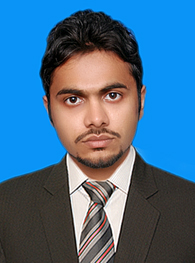 Muhammad Muhammad.335143@2freemail.com Vision & Objective: Looking for challenging career, where there is scope of demonstration, always on a look out for a positive & bigger outlook, there on imagination & passion, rigorous thinking and boundless curiosity, sets levels& standards that exceed expectationsCourses:3 Months English language course 2 Months Computer coursExperience:1 yearas  Finance Officer in (The Hope School )Recruiting, audit accounts, Clint dealing, event management, advisor, group leader10months as Accountant in ( SialviAdvertiser )Sales invoice preparations,    Receipt vouchers preparationStatement preparation,     Purchase bill postings,Payment voucher preparation,    Bank reconciliation,Academic Record.Computer Skills:MS (Office)Window installationInternet searching and data collectingUse any type of software Other Skills:ManagementClient DealingComputer Operations Data CollectionAudit Accounts Customer care representativeSupervisorAssistant managerEvents organizerAdviser Taking decisionCreative IdeasPersonal information:Nationality:                    PakistaniDomicile:                        Sargodha (Punjab)Religion:                         IslamDate of birth:                 08.03.1992Marital Status:                SingleDegreeInstituteSubjectsYearsMarksB.Com(Hons)University of SargodhaB.Com Commerce20143.54CGPAPre (Engineering)Punjab Of College Of Information Tech SargodhaMath’s, Physics, Chemistry2010663/1100MetricKiranaIslamia Modal High School Sargodha( KIMS)Chemistry, Physics,Computer2008569/850